K2 – DFI tento týden budete mít možnost procvičit své svaly v mediální posilovně. Posílám odkaz na druhou část cvičení a zároveň i správné výsledky z prvního týdne (na další stránce). Jak už jsem říkala, je to vaše věc, jestli chcete být vzdělaní nebo náchylní k manipulacím, a to i v této oblasti.https://www.jsns.cz/nove/projekty/medialni-vzdelavani/tmv-2020/cvicebnice/kruhovy_trenink_pdf/mqposilovna_kruhovy_trenink_lekce_02.pdf 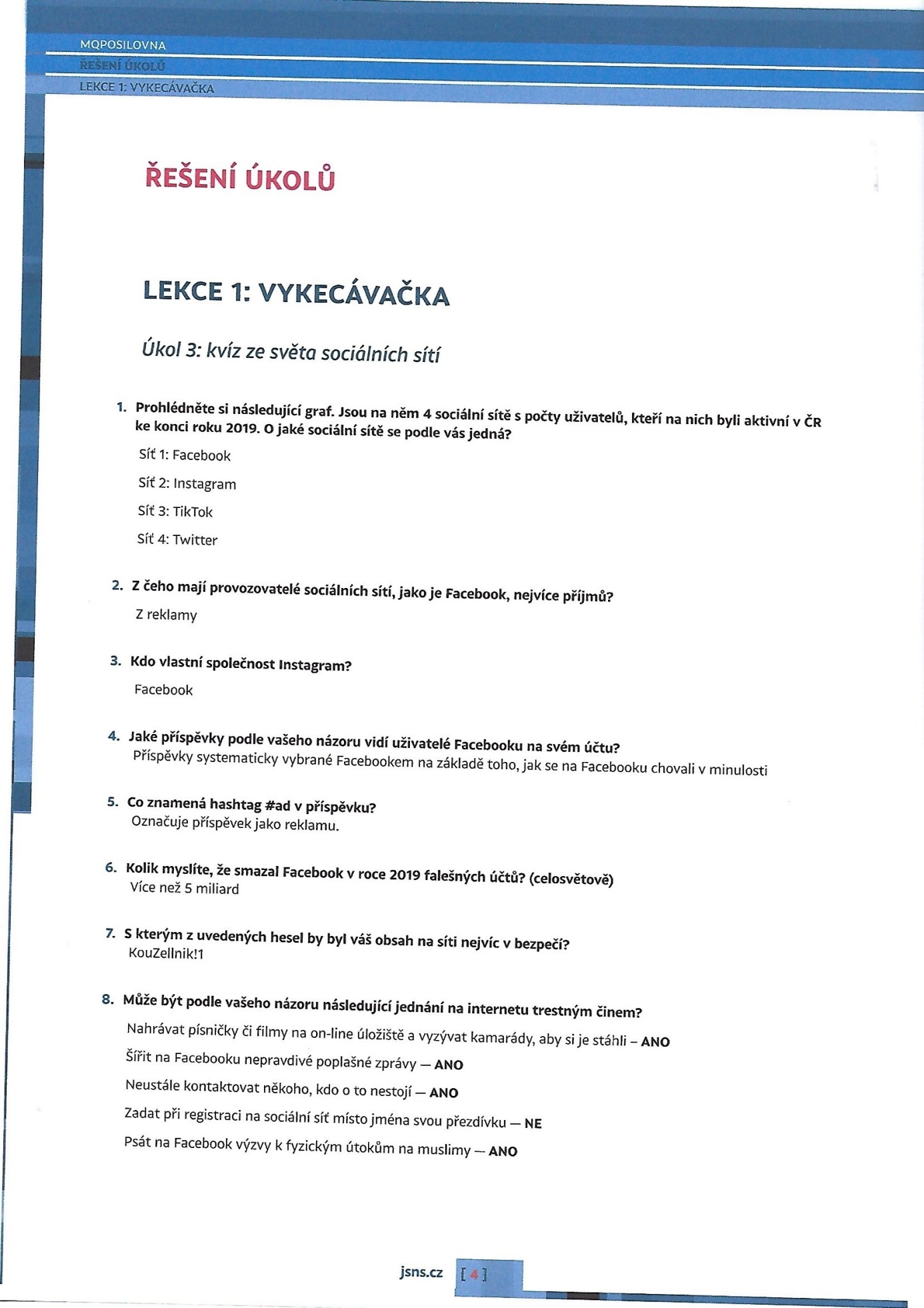 